Modul Praktikum 1Pengenalan Lingkungan Kerja JAVA Dan Pemrograman SederhanaPOKOK BAHASANPenggunaan IDE NetbeansLatihan program sederhanaCara kompilasi dan menjalankan programTroubleshottingTUJUAN BELAJARSetelah melakukan praktikum dalam bab ini, mahasiswa diharapkan mampu:Mengenal dan mempersiapkan lingkungan kerja JavaMembuat program sederhana dengan JavaMengkompilasi dan menjalankan program JavaMenganalisa    beberapa   problem   yang   terjadi   saat   pemrograman  dan memberikan solusiDasar TeoriTeori yang digunakan dalam Praktikum ini adalah sebagai berikut :Java IdentifierKeyword dalam JavaJava LiteralsTipe Data PrimitifVariabelOperatorTeori di atas merujuk pada modul dari JENI (Java Education Network Indonesia).PercobaanPercobaan 1 : Penggunaan Netbeans IDECreate New Project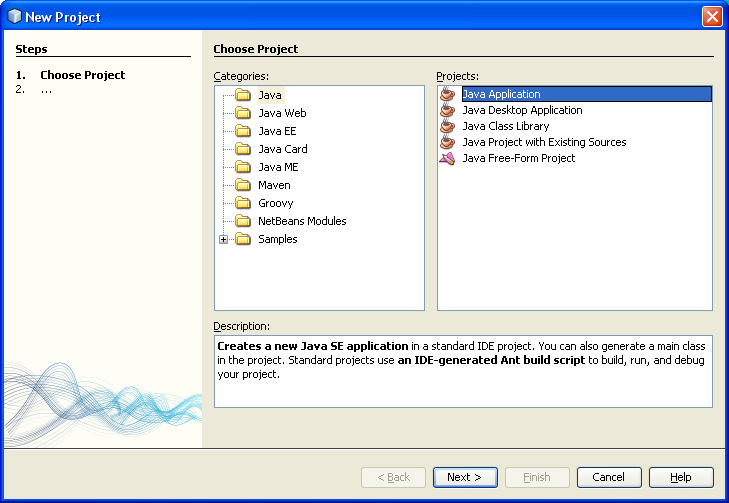 Project Name and Location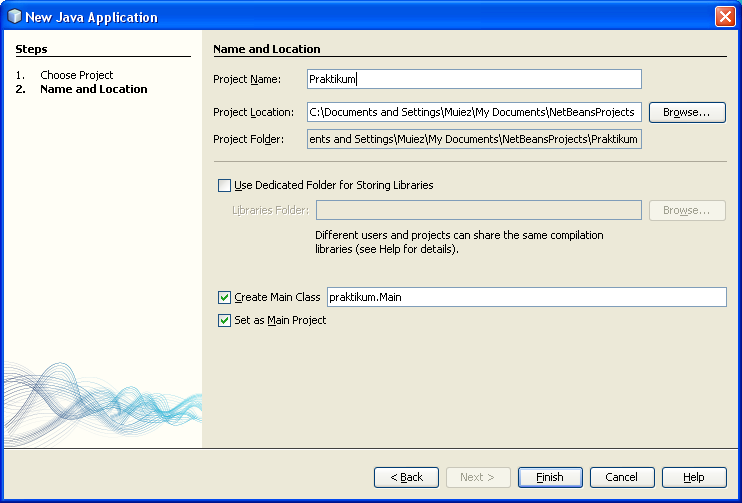 Create Java Class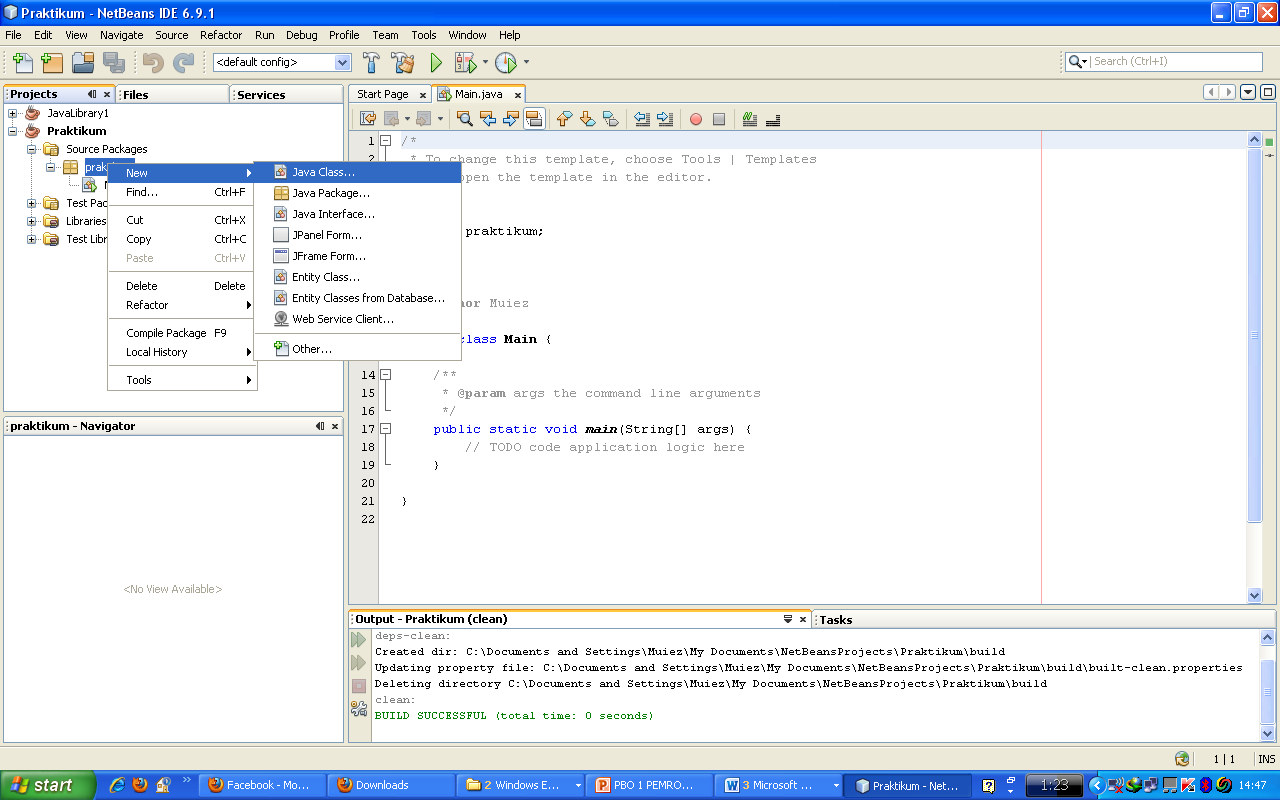 Percobaan 2 : Menampilkan suatu tulisan ke layarHallo.javaPercobaan 3 : Melibatkan suatu class dalam programTestGreeting.javaGreeting.javaPercobaan 4 : Masukan InputCara memasukkan input melalui JoptionPane.LatihanLatihan 1 : Menganalisa dan membenahi kesalahan pada programTulislah program berikut ini dan simpanlah dengan nama tertentu.Test.javaGreeting.javaLakukan kompilasi pada file tersebut dan amati hasilnya. Kenapa terjadi kegagalan pada saat kompilasi?. Benahilah kesalahan diatas sehingga program tersebut dapat berjalan dengan baik.Latihan 2 : Menganalisa dan membenahi kesalahan pada programTulislah  program  dibawah  ini  dan  simpanlah  dengan  nama  tertentu.  Lakukan kompilasi pada file tersebut dan amati hasilnya. Kenapa terjadi kegagalan pada saat kompilasi?.  Benahilah  kesalahan  diatas  sehingga  program  tersebut  dapat  berjalandengan baik.Latihan 3 : Menganalisa dan membenahi kesalahan pada programTulislah program berikut ini dan simpanlah.Lakukan kompilasi  pada program tersebut dan jalankan.  Kenapa terjadi kesalahan pada  saat  menjalankan   program  tersebut.  Benahilah  kesalahan  diatas  sehingga program tersebut dapat berjalan dengan baik.Latihan 4 : Menganalisa dan membenahi kesalahan pada programTulislah program berikut ini dan simpanlah.Lakukan kompilasi  pada program tersebut dan jalankan.  Kenapa terjadi kesalahan pada  saat  menjalankan   program  tersebut.  Benahilah  kesalahan  diatas  sehingga program tersebut dapat berjalan dengan baik.Latihan 5 : Penggunaan Operator AritmatikaTulislah Program berikut ini dan simpanlahTugasTugas 1 : Output VariabelDiberikan tabel dibawah ini, deklarasikan variabel yang terdapat didalamnya dengan tipe data  yang  sesuai  dan  berikan  nilai  inisialisasi.  Tampilkan  hasil  outputnya  yaitu  nama variabel dan nilainya.Seting nilai awal dalah table di atas langsung dan menggunakan input variable.Berikut ini merupakan tampilan yang diharapkan sebagai hasil eksekusi program,Number = 10 letter = a result = true str = helloTugas 2 : Menghitung luas dan keliling lingkaranBuatlah program untuk menghitung luas dan keliling lingkaran menggunakan masukan input jari-jari.	Rumus :Tugas 3 : Mengkonversi suatu nilai dari Celcius ke Fahrenheit atau sebaliknyaBuatlah suatu program untuk mengkonversi  suatu nilai dari Celcius ke Fahrenheit atau sebaliknya.Rumus :Tugas 4 : Masukan input argument dan Perhitungan umurBuatlah sebuah program yang dapat menerima 3 buah argumen parameter, yang masing-masing menunjukkan nilai untuk nama, jenis kelamin dan tahun lahir. Dari parameter tahun lahir, hitung umurnya sekarang dan tampilkan sebagai contoh berikut:Nama : RadenMasBuagusTuenanRupaneRek (Laki-laki) Tahun Lahir : 1985 , umur : 25 tahunpublic class Hallo {public static void main(String args[]) {System.out.println("Hallo...");}}public class TestGreeting {public static void main (String[] args) { Greeting hello = new Greeting();hello.greet();}}public class Greeting {public void greet() { System.out.println("hi");}}import javax.swing.*;public class InputPane {public static void main(String args[]) {int nilai;String str=JOptionPane.showInputDialog("Masukkan nilai :");nilai=Integer.parseInt(str); System.out.println(nilai); System.exit(0);}}public class Testing {public static void main(String[] args) {System.out.println("What's wrong with this program?");}}public class Test {public static void main(String[] args) {System.out.println("What's wrong with this program?");}}public class TestAnother {public static void main(String[] args) {System.out.println("What's wrong with this program?");}}public class Test {public static void main(String args) { System.out.println("What's wrong with this program?");}}public class Test {public void main(String args[]) {System.out.println("What's wrong with this program?");}}public class aritmatikaDemo{public static void main(String[] args){//sedikit angka int i = 37;int j = 42;double x = 27.475;double y = 7.22;System.out.println("Variable values...");System.out.println("i = " + i);System.out.println("j = " + j); System.out.println("x = " + x);System.out.println("y = " + y); //penjumlahan angkaSystem.out.println("Adding...");System.out.println("i + j = " + (i + j));System.out.println("x + y = " + (x + y));//pengurangan angka System.out.println("Subtracting..."); System.out.println("i - j = " + (i - j)); System.out.println("x - y = " + (x - y));//perkalian angka System.out.println("Multiplying..."); System.out.println("i * j = " + (i * j)); System.out.println("x * y = " + (x * y));//pembagian angkaSystem.out.println("Dividing...");System.out.println("i / j = " + (i / j));System.out.println("x / y = " + (x / y));//menghitung hasil modulus dari pembagian System.out.println("Computing the remainder..."); System.out.println("i % j = " + (i % j)); System.out.println("x % y = " + (x % y));//tipe penggabungan System.out.println("Mixingtipes..."); System.out.println("j + y = " + (j + y)); System.out.println("i * x = " + (i * x));}}Nama VariabelTipe DataNilai Awalnumberinteger10lettercharacteraresultbooleantruestrStringhelloLuas lingkaran = PI x jari-jari2Keliling lingkaran = 2 x PI x jari-jari